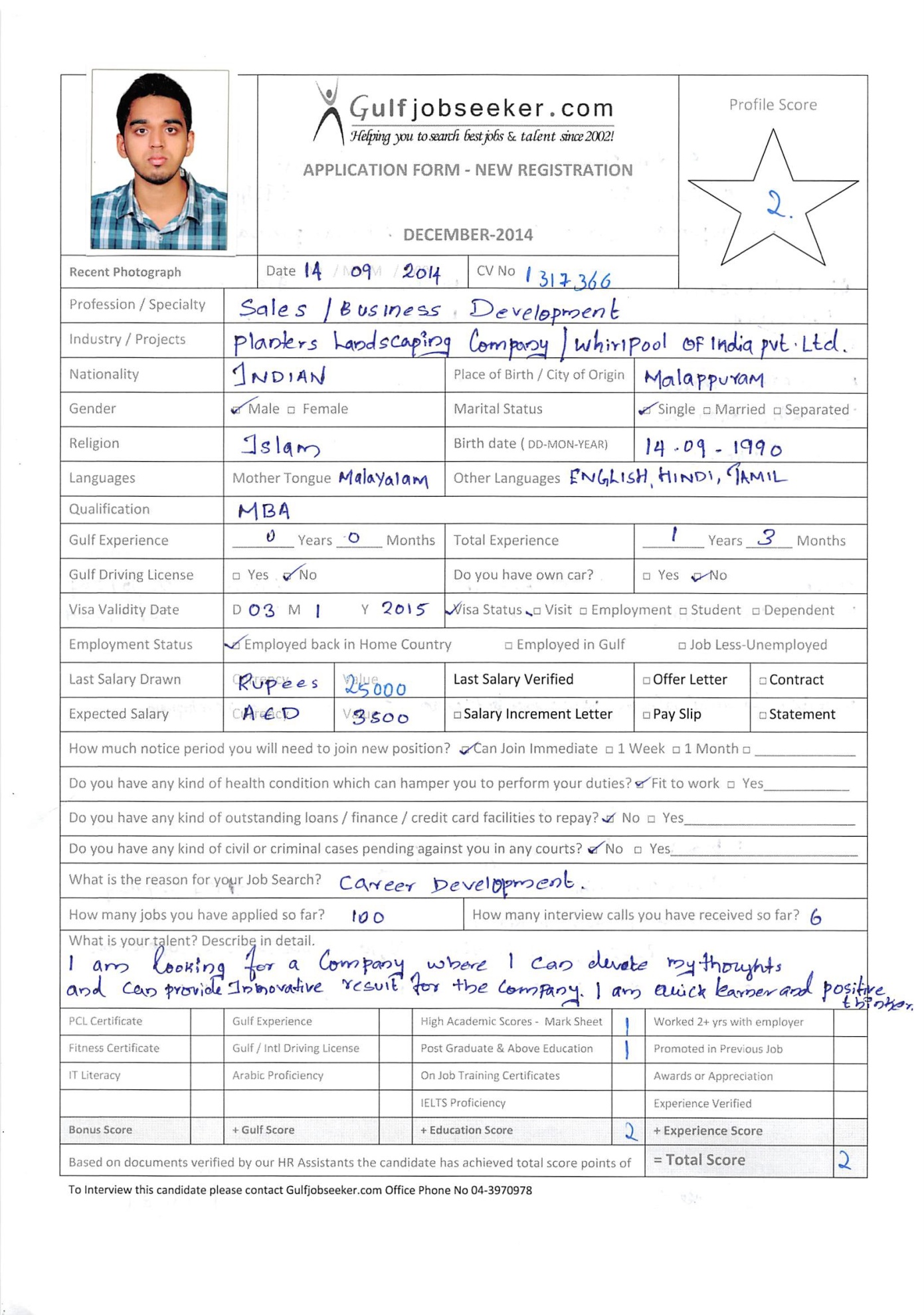 CAREER OBJECTIVEI look forward to work for a company which gives me opportunity to devote my thoughts and can bring up innovative results. My own background and analytical interests have made me adaptable towards new conditions and work as a team player, which will ensure  the growth of me and my company.STRENGTH AND ACHIEVEMENTSPositive thinkingMotivated, persuasive and goal orientated.Good Communication skillsAdaptable and have a positive attitude towards change.Flexible with working hoursQuick learner, Excellent team player and dedicated with an ability to grasp new ideas and concepts.Sharing knowledge and encouraging development of others to achieve team goals.Ability to come with new ideas and suggestion to team.Able to work as part of wide and varied teamPROFESSIONAL EXPERIENCEJob descriptionThe Business Development Executive is responsible for providing excellent customer service, building positive business relationships and working with staff to ensure that any commitments are delivered within appropriate timeframes. The Business Development department is responsible for achieving targeted revenue, maximizing business opportunities and for the ongoing development and growth of company.DutiesFollowing up new business opportunities and setting up meetings.Planning and preparing presentations.Communicating new product developments to prospective clients Overseeing the development of marketing literature  Writing reportsProviding management with feedback     ResponsibilitiesManaging and maintaining databases of potential  clientsDevelop incentive and marketing programs for customersConduct client presentations and negotiationsProvide quotes on major projects and manage account transitionsIdentifying, researching and targeting new business prospects.Liaising with new and existing clients over the phone and meeting them face to face.Undertaking customer interactions with prospective as well as existing customers.Maintain strong relationships with key contacts in existing    accounts and develop new accounts Developing strong working relationships with  prospective new customersKnowledge of how to cleanse and maintain prospect and customer records on the database          EDUCATIONAL QUALIFICATIONMaster Of Business AdministrationMahatma Gandhi University, Kottayam (2011-2013)Bachelor of Business AdministrationUniversity of Calicut (2008-2011)TECHNICAL SKILLSMicrosoft excelMicrosoft  office , InternetMicrosoft power point presentationPROJECT SUMMARYM.B.A(Project):Organization Study about “ WHIRLPOOL OF INDIA PRIVATE LIMITED”Completed a project report on “ Job satisfaction of employees in  Miracle India Rubber Private Limited”.Done internship training at Whirlpool of India Private Limited Bangalore.INTEREST AND HOBBIESListening to Music, Long Drive ,Jogging, Playing games.DECLARATIONI the undersigned hereby declare that all the information furnished above is true to the best of my knowledge and belief.